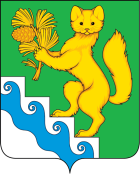 АДМИНИСТРАЦИЯ БОГУЧАНСКОГО  РАЙОНАПОСТАНОВЛЕНИЕ22.02. 2022                                   с. Богучаны                                     №  115 -пО признании утратившими силу отдельных постановленийВ связи с изменением мероприятий муниципальной программы, утвержденных постановлением администрации Богучанского района от 08.02.2022 № 86-п «О внесении изменений в муниципальную программу «Развитие инвестиционной деятельности, малого и среднего предпринимательства на территории Богучанского района» утвержденную постановлением от 01.11.2013 № 1389, руководствуясь статьями 7,8,47 Устава Богучанского района ПОСТАНОВЛЯЮ:1. Признать утратившими силу отдельные постановления администрации Богучанского района:1.1. Постановление администрации Богучанского района от 04.09.2019 № 874-п «Об утверждении порядка предоставления субсидии на поддержку субъектов малого и среднего предпринимательства, в состав учредителей которых входят граждане, относящиеся к приоритетной целевой группе, а также индивидуальных предпринимателей из числа граждан, относящихся к приоритетной целевой группе;1.2. Постановление администрации Богучанского района от 31.01.2019 № 1070-п «О внесении изменений  в постановление администрации Богучанского района от 04.09.2019 № 874-п «Об утверждении порядка предоставления субсидии на поддержку субъектов малого и среднего предпринимательства, в состав учредителей которых входят граждане, относящиеся к приоритетной целевой группе, а также индивидуальных предпринимателей из числа граждан, относящихся к приоритетной целевой группе»1.3. Постановление администрации Богучанского района от 07.02.2020 № 116-п «О внесении изменений в постановление администрации Богучанского района от 04.09.2019 № 874-п «Об утверждении порядка предоставления субсидии на поддержку субъектов малого и среднего предпринимательства, в состав учредителей которых входят граждане, относящиеся к приоритетной целевой группе, а также индивидуальных предпринимателей из числа граждан, относящихся к приоритетной целевой группе»1.4.Постановление администрации Богучанского района от 14.03.2019 № 236-п«Об утверждении Порядка предоставления субсидии субъектам малого и среднего предпринимательства на компенсацию затрат, произведенных затрат, в целях создания и (или) развития, и (или) модернизации производства товаров ( работ, услуг) включая затраты на монтаж оборудования»;1.5. Постановление администрации Богучанского района от 07.02.2020 № 115-п «О внесении изменений в постановление администрации Богучанского района от 14.03.2019 № 236-п «Об утверждении Порядка предоставления субсидии субъектам малого и среднего предпринимательства на компенсацию затрат, произведенных затрат, в целях создания и (или) развития, и (или) модернизации производства товаров ( работ, услуг) включая затраты на монтаж оборудования»;1.6. Постановление администрации Богучанского района от 14.03.2019 № 235-п «Об утверждении порядка предоставления субсидий субъектам малого и  (или) среднего предпринимательства на компенсацию затрат на уплату первого взноса (аванса) при заключении договоров лизинга оборудования с российскими лизинговыми организациями в целях создания и (или) развития, и (или) модернизации производства товаров (работ, услуг)»;1.7.Постановление администрации Богучанского района от 07.02.2020 № 114-п «О внесении изменений в постановление администрации Богучанского районаот 14.03.2019 № 235-п «Об утверждении порядка предоставления субсидий субъектам малого и  (или) среднего предпринимательства на компенсацию затрат на уплату первого взноса (аванса) при заключении договоров лизинга оборудования с российскими лизинговыми организациями в целях создания и (или) развития, и (или) модернизации производства товаров (работ, услуг)»;1.8. Постановление администрации Богучанского района от 19.02.2014 № 197-п «Об утверждении порядка предоставления субсидий субъектам малого и (или) среднего предпринимательства на возмещение части затрат по разработке бизнес-планов проектов, планирующих реализацию инвестиционных проектов»;1.9. Постановление администрации Богучанского района от 17.05.2016 № 357-п «О внесении изменений в постановление администрации Богучанского района от 19.02.2014 № 197-п «Об утверждении порядка предоставления субсидий субъектам малого и (или) среднего предпринимательства на возмещение части затрат по разработке бизнес-планов проектов, планирующих реализацию инвестиционных проектов»;2. Контроль за исполнением настоящего постановления возложить 
на заместителя Главы администрации Богучанского района по экономике 
и планированиюА.С.Арсеньеву.3. Постановление вступает в силу со дня, следующего, за днем его   опубликования в Официальном вестнике Богучанского района и распространяется на правоотношения, возникшие с 01.01.2022 года.И. о. Главы Богучанского  района                                         В.М. Любим